1. INLEIDING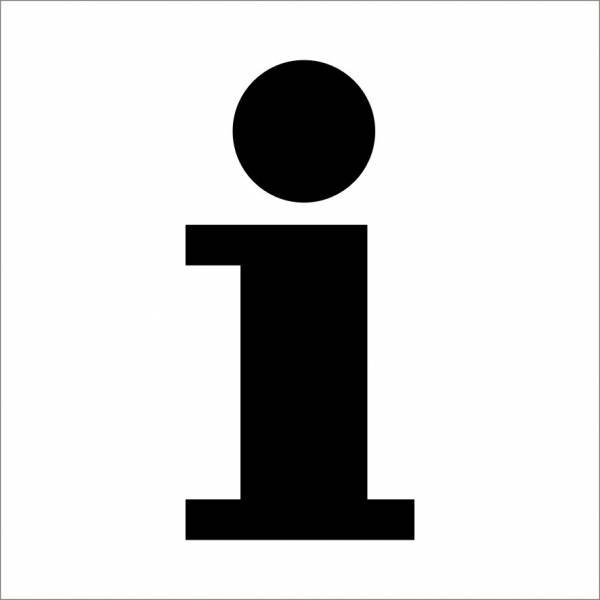 Bijlage 1.1 Organogram Janssen de Jong GroepBijlage 1.2 Organogram Janssen de Jong Bouw Zuid BV2. Meten & Analyseren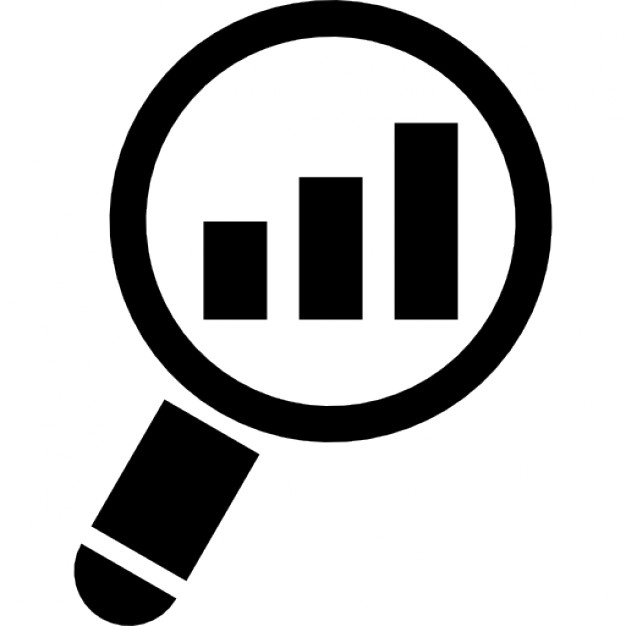 Bijlage 2.1 KAM-handboek documenten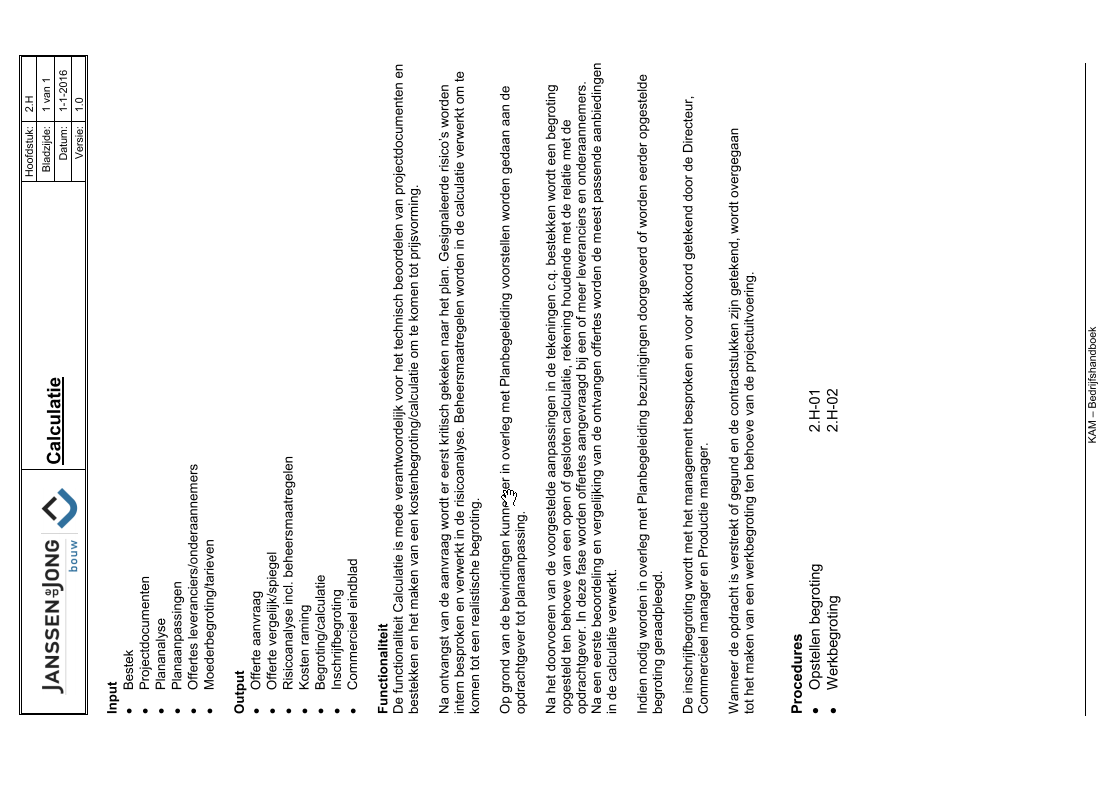 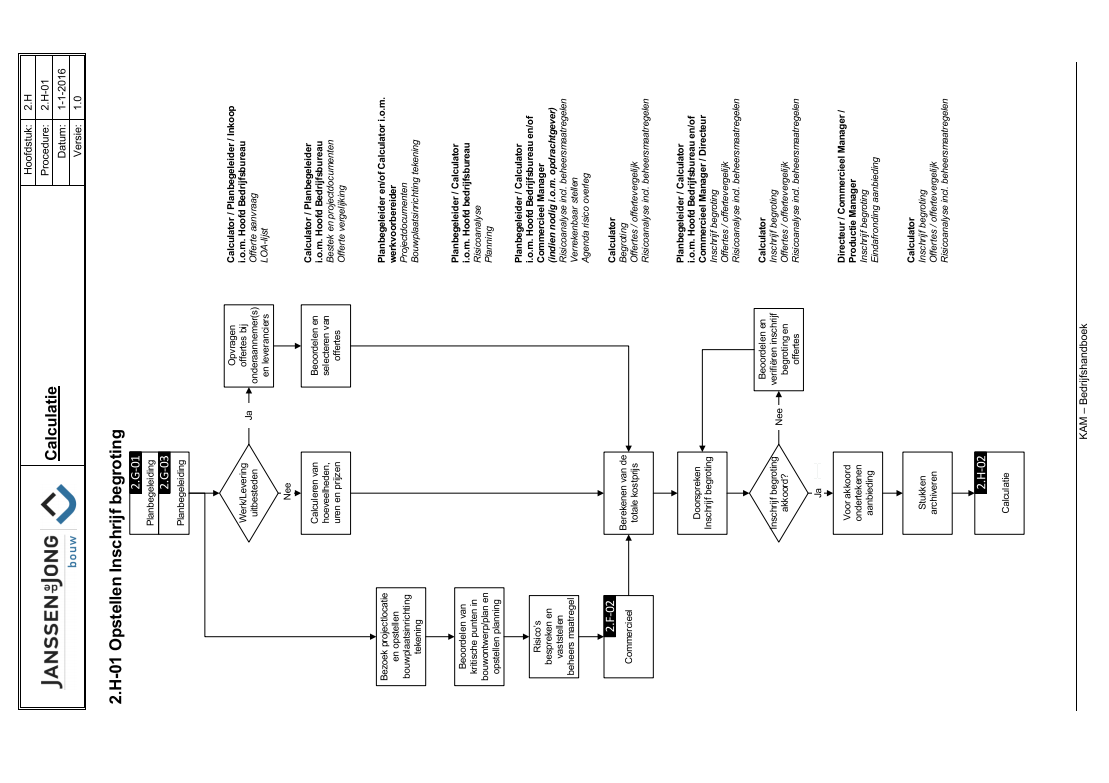 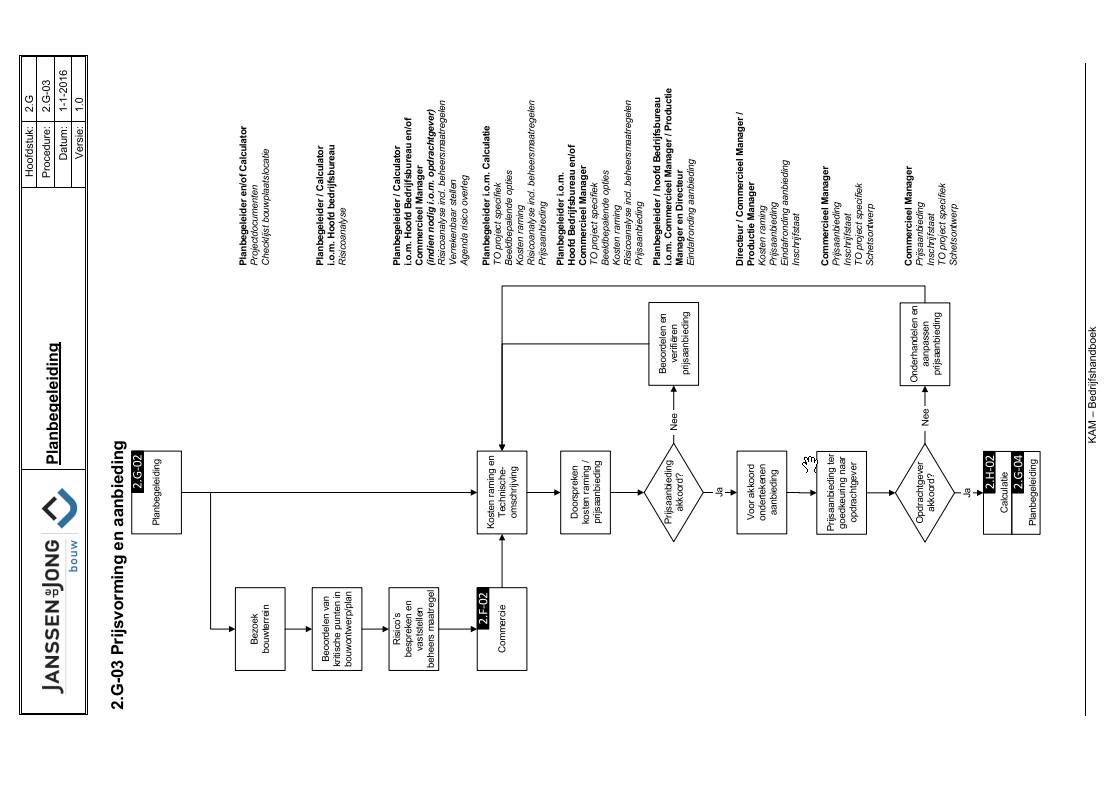 Bijlage 2.2 Six sigma stroomdiagram van het huidige calculatieprocesBijlage 2.3 Knelpunten identificerenBijlage 2.4 Knelpunten vergelijkBijlage 2.5 Uitleg FMEA en beoordeling knelpuntenBijlage 2.6 FMEA-Knelpuntenanalyse (calculators)Bijlage 2.7 FMEA-Knelpuntenanalyse (manager planontwikkeling, hoofd productie)Bijlage 2.8 Wenselijke veranderingen per calculatorBijlage 2.9 Vergelijk wenselijke veranderingenBijlage 2.10 Vergelijk knelpunten met wenselijke veranderingenBijlage 2.11 Uitkomsten binnen dit onderzoek3. Verbeteren & Handhaven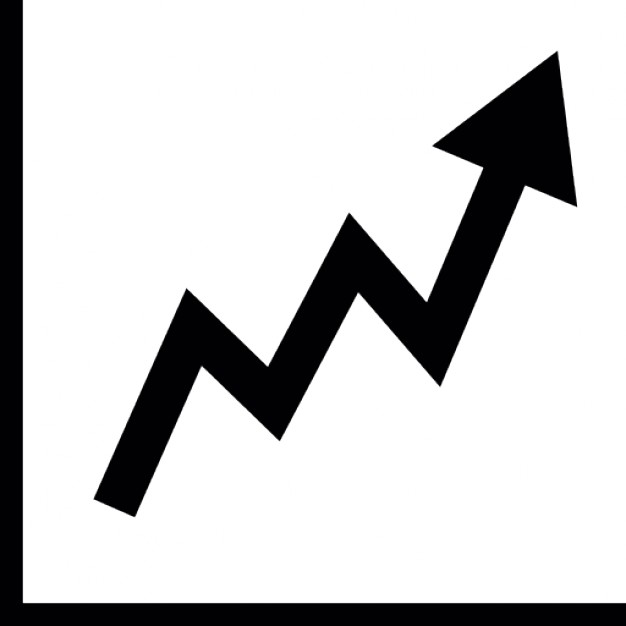 Bijlage 3.1 Oplossingsrichtingen calculatorsBijlage 3.2 Vergelijk oplossingsrichtingenBijlage 3.3 Uitleg beoordeling oplossingenBijlage 3.4 Beoordeling oplossingenBijlage 3.5 BeslissingstabelBijlage 3.5 Nieuw processchemaBijlage 3.7 Nieuwe FMEA- Knelpuntenanalyse